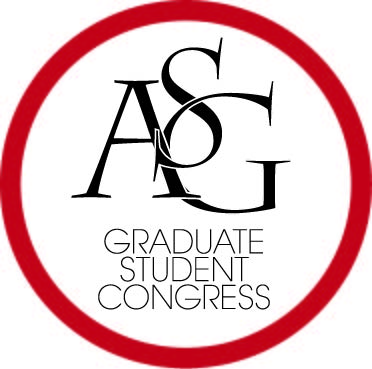 Graduate Student CongressAssociated Student Government University of ArkansasMEETING MINUTESGSC PORTION OF THE ALL-ASG RETREATDate – September 17, 2017Graduate Education Auditorium10:00 am – 12:30 pm.ATTENDING: Abdalhadi, Aguilar, Atkins, Bakare, Beals, Belote, Blanchard, Brooks, Burbridge, Callahan, Dougherty, Diaz-Gomez, Jeter, Marcon, Marino, Morse, Nunn, Oramous, Shaffer, Sumler, Taylor, Ward, Whitehead, Whiting, Wilkinson, coadvisor Michael McAllister. Absent: Ames, Birch, Bohlen, Boyd, Braddock, Cervellere, Conrad, DiLoreto (out of town), Dye, Ehlers, Elkin, Gamage, Kaijage, Kimbrough, Koenigseder, Koshkarbaeva, Miller, Nardo, Powers, Ravishankar, Rowlett, Scott, Sturdivant, Tidwell, Wilbanks.Call to Order: 10:10 am (Ward)Attendance—above: 25 (one late).Approve Minutes last Cabinet meeting. No minutes taken. No action.Approve Agenda. Motion to approve. 2nd. Approved.Public Comment. No comment.Special Reports                   a. ASG Advisor Michael McAllister		1. Introduced himself to the body as a coadvisor		2. Exciting time because of the autonomy initiative and comingindependence. This will be an active semester—lots of legislationand agenda items. Encouraged the new members to seek out experienced individuals in the body for help with legislation.3. Encouraged members to be active.4. His office is on the 6th floor above the Union “living room.” Members can come by anytime to ask questions.                   b. GSC Advisor Vicky Hartwell. Absent: no report.Reports SpeakerArley Ward 1. Thanked all for running and being here.2. Recognizes Rep. Brooks as the 1st ASG Senator to become a GSC member.3. His office is on the 6th floor of the Union. Encouraged members to come see and talk with him about anything—funding, leadership, etc.4. We are student body governance and jointly advised—Office of Student Activities and Graduate School; both support us, but let us be our own voice and don’t dictate our positions.5. Signature issues: food security, housing, healthcare, international student concerns, childcare, family, funding, office space, parking, etc.6. We are also part of the Natl. Association of Graduate Professional Students (NAGPS). NAGPS recognized the GSC before the University did. We pay our dues to them and send reps to Legislative Action Days and regional and national conferences.7. We have a huge year ahead—we have the autonomy initiative on which to move forward. Have a momentous year ahead. We will write and ratify a new Constitution, produce a new Code and Standing Rules, and determine the procedure for determining elections and financial awards.8. Members, please attend all meetings. You can send proxies. Contact Arley for arranging proxies.9. Members, please attend committee meetings. If you can’t attend, let your Chair know so that you all can determine the best solution.10. The Cabinet will do office hours on the 6th floor.11. Encourages all to be on the GSC GroupMe. Please check emails regularly. These are important for various GSC announcements. FB: University of Arkansas Graduate Student Congress; Instagram and Twitter both: UofAGSC 12. Please join the GSC social media.13. Expectations for the Retreat: casual, informal.14. Outlined procedures for legislation. Cabinet meets before and pieces must be in to Arley 1 week before the General Meeting. Detailed the process of submitting legislation through the Cabinet and general meeting.15. Meeting dates set.16. Next week: University Committee meeting appointments and RSO funding.17. Members must email all legislation to the Speaker at least 2 weeks before the next general meeting—must be in my 11:59 pm [SEE NOTES AT THE END]. 1st reading of all legislation will be at Cabinet, then sent to the body by Saturday afternoon for consideration during the following week’s general meeting. If you are author of legislation, you should do your best to attend 1st reading during Cabinet in order to present, explain, etc. After we send it to the body, if you would like to be added as a sponsor to any legislation, please let me know. 2nd reading and pass/fail happens at the general meeting. The vast majority of our voting occurs by acclamation. However, there will always be paper ballots on hand if that is preferable.18. Inauguration on Wed, Sept. 20: we cannot go to Farrell’s on Dickson St. because of Bikes, Blues, and BBQs. Our “Meet the GSC” Social we’ve postponed until Sept. 27 to avoid the BBB chaos. Details TBA.Vice SpeakerJosh Burbridge1. Working on Supreme Constitution through Policies & Procedures. Good draft. Will be presenting this shortly. Needs/invites other voices to help.2. Getting new website because we are splitting. The website will have news, legislation, events, etc.3. We’ll be having a GSC Research Showcase at the end of the year, with a conference to display research, etc., with awards and prizes.SecretaryGarret Jeter: asked members to contact us if they are not able to attend meetings.TreasurerAshley Whiting: working on travel grants and needs good task-oriented folks to help with this area.ParliamentarianVacant. No report. Legislative Affairs and AdvocacyJD DiLoreto. WARD reporting for him: he and Blanchard will go to the fall Legislative Action Days in DC at the end of September.International ConcernsVacant. No report.External Affairs and MarketingVacant. No report.Social ChairVacant. No report.Facilities Vacant. No report.Grad Student LifeVacant. No report.Old BusinessNone.New BusinessLegislation Writing Basics Vice Speaker, Josh Burbridge1. The ASG website has a list of present legislation. He showed the webpage with legislation.2. The GSC has templates for people to write use for legislation. Showed an example template.3. Discussed bills and appropriations. 4. Discussed procedures for change of Code and Constitution—it would be a bill, and joint legislation.5. Submit legislation 2 weeks before the general meeting. Show up to the Cabinet meeting to support and explain it. Outlined Cabinet procedure for passing on to the general meeting.Robert’s Rules BasicsLeah Morse: made presentation on Robert’s Rules procedures: professionalism and respect; making motions and 2nds; debate—authorship, ending, extending; amendments, nested amendments, striking and inserting; voting, pass/reject, adjourn, extend/end debate, etc.; request and  point of information—asks for, doesn’t give; point of order if a violation occurs. Morse showed a good, usable copy to buy.Ward: is a cheat-sheet available?Morse: I can do one for us.Blanchard: need for recognition by speakers.Morse: That’s why we need name placards.Blanchard: “speakers”: Speaker or a rep speaking?			Morse: Arley as Speaker.Approval of Judicial AppointmentsCory English, Chief Justice, ASGJ. No quorum available. No action.Approval of Committee Appointments. No ASG representative present for this portion.We are able to vote on these.Blanchard: Ark Union Advisory Committee—the names represent what?Ward: those who applied during the summer.Marino: MOTION—vote on all by acclamation.Vote by acclamation: Approved.Election of Committee Chairs (WARD presiding)External Affairs/Marketing. Duties detailed.Nominations: Aguilar.Aguilar spoke.Marino: MOTION vote by acclamation. Approved.International Concerns Chair. Duties detailed.Nominations: MarconMarcon spoke.Marino: MOTION: vote by acclamation. Approved.Social Chair. Duties detailed.Nominations: BrooksBrooks spoke.Blanchard: MOTION—vote by acclamation. Approved.Parliamentarian. Duties detailed.Nominations: Morse.Morse spokeMOTION: vote by acclamation. Approved.Graduate Student Life Chair. Duties detailed.Nominations: Oramous, Blanchard, ConradOramous and Blanchard both spoke.WARD read a written statement from Conrad (absent)VOTE:	Oramous, 11 yes		Blanchard, 8 yes		Conrad, 3 yesOramous elected.Facilities Chair. Duties detailed.Nominations: Callahan, ConradCallahan spoke. WARD reread Conrad’s written statement.VOTE:	Callahan, 22 yes		Conrad, 1 yesCallahan elected.Sorting into Committees by Ward. Detailed duties of the following:Policies and Procedures CommitteeFacilities Committee Graduate Student Life CommitteeFinance Committee Election of College Caucus Chairs. Each caucus chose its chairperson:Bumpers CollegeFulbright CollegeWalton CollegeCollege of Education and Health ProfessionsCollege of EngineeringSchool of LawAnnouncementsGSC Inauguration and General MeetingSeptember 20th, 6:00PMGraduate Education Auditorium Next meeting, October 19th, 6:00PmGraduate Education AuditoriumCallahan: the Law School will be holding a Trivia Night in November to support JLAB. Invited GSC to join them.Adjourn: Motion. 2nd. Adjourn 11:50 am.SUBMITTED FOR REVIEW:Garrett C. JeterGarrett C. JeterRecording SecretaryDEADLINES ON LEGISLATION SUBMISSION (from the Speaker’s remarks above):OCT:	Legislation submit to Speaker by 11:59, Thurs, Oct 5	Cabinet: Fri, 10/13, 12 pm, AU A640	General Meeting: Thurs., 10/19, 6 pm, Grad Ed AuditoriumNOV:	Legislation submit to Speaker by 11:59, Wed, 11/1	Cabinet: Fri, 11/10, 3 pm, Gearhart 217	General Meeting: Wed., 11/15, 6 pm, Grad Ed AuditoriumDEC:	Legislation submit to Speaker by 11:59, Thurs, Nov 23	Cabinet: Fri, 12/1, 12 pm, Gearhart 217	General Meeting: Thurs., 12/7, 6 pm, Grad Ed Auditorium